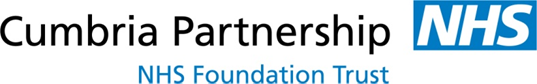    CUMBRIA WOUND MANAGEMENT    FORMULARY2015           (BASED ON NORTHUMBRIA HEALTHCARE NHS TRUST)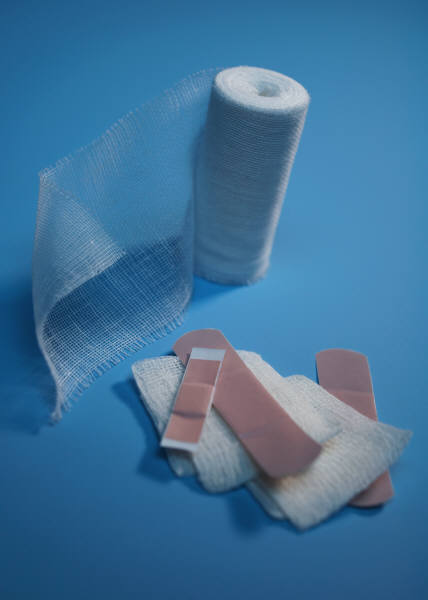 Adhesive TapeMefixScanporeOp-site FlexifitRetention BandagesK-Band, K-LitePaddingK-SoftProfore 1Flexiban (with Actico)Tubular BandageComfi-fastComfi-fast GarmentsFull Compression Bandages – Short StretchActicoComprilanMulti-layer Compression Bandages Coban 2, Coban 2 LiteProfore Range, K-2 RangeCompression Hosiery ApplicatorActiglidePaste BandagesViscopasteZipZocIchthopasteWaterproof dressing protectionLimboSealtightFootwearKerraPedDressing PacksDressitPolyfield Patient PackSkin ProtectionSorbaderm Cream Sorbaderm no-sting barrier FilmCompression HosieryProtease ModulatorActiva rangeMedi RangePromogram